T.C.AKDENİZ ÜNİVERSİTESİ                                                          HEMŞİRELİK FAKÜLTESİCERRAHİ HASTALIKLARI HEMŞİRELİĞİKLİNİK UYGULAMA DEĞERLENDİRME FORMUÖĞRENCİNİN ADI- SOYADI:                                                                       T.C.AKDENİZ ÜNİVERSİTESİHEMŞİRELİK FAKÜLTESİ CERRAHİ HASTALIKLARI HEMŞİRELİĞİ PERİOPERATİF HASTA BAKIM DEĞERLENDİRME FORMU Yeterli= Y             Geliştirilme ihtiyacı var=GİV              Gözlenemedi=G   T.C.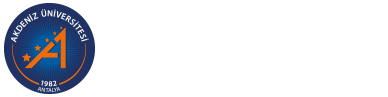 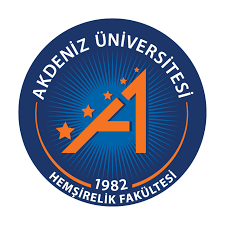 AKDENİZ ÜNİVERSİTESİ                         HEMŞİRELİK FAKÜLTESİ                         CERRAHİ HASTALIKLARI HEMŞİRELİĞİ DERSİ                                          HEMŞİRE KLİNİK UYGULAMA DEĞERLENDİRME FORMUDeğerli Katılımcı,Bu form, Akdeniz Üniversitesi Hemşirelik Fakültesi Cerrahi Hastalıkları Hemşireliği öğrencilerinin klinik/saha uygulamalarına yönelik görüş ve önerilerinizi almak, elde edilecek sonuçlar doğrultusunda iyileştirilmesi gereken alanları belirlemek amacıyla hazırlanmıştır. Desteğiniz ve iş birliğiniz için teşekkür ederiz.      T.C.AKDENİZ ÜNİVERSİTESİ HEMŞİRELİK FAKÜLTESİ                         CERRAHİ HASTALIKLARI HEMŞİRELİĞİ DERSİ                                                 HASTA/ HASTA YAKINI KLİNİK UYGULAMA DEĞERLENDİRME FORMUDeğerli Katılımcı,Bu form, Akdeniz Üniversitesi Hemşirelik Fakültesi Cerrahi Hastalıkları Hemşireliği öğrencilerinin klinik/saha uygulamalarına yönelik görüş ve önerilerinizi almak, elde edilecek sonuçlar doğrultusunda iyileştirilmesi gereken alanları belirlemek amacıyla hazırlanmıştır. Desteğiniz ve iş birliğiniz için teşekkür ederiz. FOTO Yeterli=Y        Geliştirilme İhtiyacı Var=GİV                 Gözlenemedi=GPUANÖğrenci Değerlendirmesi (Y: GIV: G)AÇIKLAMALAR PROFESYONELLİK/BİREYSEL35Kıyafet yönetmeliğine, mesleki etik ve davranış ilkelerine uyma4Mesleki iletişim ilkelerine uyma (hasta ve ailesi, hemşire, diğer sağlık ekibi, öğretim üyesi/elemanı, grup arkadaşları), gereksinim olduğunda sağlık ekibi üyelerinden yardım isteme ve sağlık ekibi üyelerine yardım etme6Öğrenme ve araştırmaya istekli olma4Sorumluluk alma, yerine getirme, zamanı etkin kullanma/dakiklik ve liderlik8Hastayı teslim alma-verme3Hastada meydana gelen önemli değişikliklerin farkına varma; hekim, hemşire veya öğretim elemanına bildirme4Rotasyon uygulama alanlarından yeterince yararlanma, yönlendirme kılavuzlarına uygun rapor hazırlama ve teslim etme6HEMŞİRELİK SÜRECİ 65TANILAMA20Hastanın hastalığı, tanısı, cerrahi tedavisi ve komplikasyonları hakkında kuramsal bilgiye sahip olma4Hastanın kullandığı ilaçları bilme ve yapılan tüm işlemlerde hasta ve çalışan güvenliği ilkelerini uygulama 4Hastanın laboratuvar bulgularını yorumlama2Tüm veri toplama kaynaklarını kullanarak sağlık gereksinimlerine uygun, bütüncül ve sistematik veri toplama 2Tanı etiyolojisini belirtme2Tanı kriterlerini belirtme2Tanıları sorunların öncelik sırasına göre belirleme2Yeterli sayıda tanı koyma2PLANLAMA10Amaçları uygun belirtme2Sonuç kriterlerini uygun belirtme4Girişimleri gereksinime uygun bir şekilde belirleme4UYGULAMA33Hastanın ihtiyacı olan girişimleri kanıta dayalı olarak uygulama8Perioperatif hastanın bakım gereksinimlerine ilişkin becerileri yeterli/ ustalaşmış düzeyde yapma (EK I)25DEĞERLENDİRME2Amaca ulaşıp ulaşılmadığını günlük olarak değerlendirme ve planda gerekli değişiklikleri yapma2Toplam Puan100GELİŞTİRİLMESİ GEREKEN YÖNLER:GELİŞTİRİLMESİ GEREKEN YÖNLER:GELİŞTİRİLMESİ GEREKEN YÖNLER:GELİŞTİRİLMESİ GEREKEN YÖNLER:*Klinik Uygulama Değerlendirme Formu ve Perioperatif Hasta Bakım Değerlendirme Formu kullanılarak değerlendirme yapılacaktır.**360º değerlendirmenin toplam değerlendirmeye katkısı %10’dur.Öğretim Elemanı:                                            İmza:*Klinik Uygulama Değerlendirme Formu ve Perioperatif Hasta Bakım Değerlendirme Formu kullanılarak değerlendirme yapılacaktır.**360º değerlendirmenin toplam değerlendirmeye katkısı %10’dur.Öğretim Elemanı:                                            İmza:*Klinik Uygulama Değerlendirme Formu ve Perioperatif Hasta Bakım Değerlendirme Formu kullanılarak değerlendirme yapılacaktır.**360º değerlendirmenin toplam değerlendirmeye katkısı %10’dur.Öğretim Elemanı:                                            İmza:*Klinik Uygulama Değerlendirme Formu ve Perioperatif Hasta Bakım Değerlendirme Formu kullanılarak değerlendirme yapılacaktır.**360º değerlendirmenin toplam değerlendirmeye katkısı %10’dur.Öğretim Elemanı:                                            İmza:PERİOPERATİF HASTA BAKIM DEĞERLENDİRME KRİTERLERİHASTA BİLGİLERİHASTA BİLGİLERİHASTA BİLGİLERİHASTA BİLGİLERİHASTA BİLGİLERİPUANROTASYONPERİOPERATİF HASTA BAKIM DEĞERLENDİRME KRİTERLERİ1.2.3.4.5.PUANPostoperatif karşılanan hasta adı ve soyadının baş harfleriPUANPost-op hastanın karşılandığı tarih ve saatPUANHastaya yapılan ameliyatı bilme1Hastayı ameliyata hazırlama ve güvenli cerrahi kontrol listesini kullanma1Ameliyat öncesi hasta eğitimi 1Hastanın anksiyete ve stres ile baş etmesine yardım edebilme1Hastanın beslenmesini izleme, uygun yöntemlerle (Oral, Enteral, Parenteral) yeterli ve dengeli beslenmesini sağlama1Yapılan tüm işlemlerde tıbbi/cerrahi aseptik tekniklere uyma1Hastaya verilen anestezinin etki ve yan etkilerine bilme1Ameliyat sonrası hastayı güvenli bir şekilde klinikteki yatağına alma ve hastanın ameliyatına uygun pozisyonu verme1Ameliyat sonrası izlem kriterlerine uygun bir şekilde yaşam bulguları izleme ve kayıt etme1Hipotermiden koruma/Normotermiyi sürdürme1Hastada bulunan drenler, kateterler ve mayileri uygun şekilde tespit etme1Hastaya gerekli analjezi ve antiemetik tedavi protokollerini uygulama1Ameliyattan gelen hastanın ilaç/sıvı istemini alma1Ağrı değerlendirmesi yapma1Pansuman ve kanama kontrolü yapma1Dren/Hemovak izlemi ve değerlendirmesi yapma (miktarı, akışı, rengi)1Nazogastrik tüp takibi yapma (Dekompresyon/Besleme)1Aldığı çıkardığı ve ameliyattan sonra spontan idrar takibi yapma1Sıvı izlem ve IV Kateter ve Branül takibi yapma1Ameliyattan sonra derin solunum ve öksürme egzersizi yaptırma1Ameliyattan sonra dönme ve ekstremite egzersizleri yaptırma1Ameliyattan sonra hastanın uygun ambulasyonunu sağlama1Ameliyat sonrası ortaya çıkabilecek komplikasyonları bilme ve izleme2Hasta ve ailesinin eğitim gereksinimlerini saptama ve giderme/ taburculuk eğitimi yapma1TOPLAM PUAN25ÖĞRENCİ İLE İLGİLİ GELİŞTİRİLMESİ GEREKEN YÖNLER:ÖĞRENCİ İLE İLGİLİ GELİŞTİRİLMESİ GEREKEN YÖNLER:ÖĞRENCİ İLE İLGİLİ GELİŞTİRİLMESİ GEREKEN YÖNLER:ÖĞRENCİ İLE İLGİLİ GELİŞTİRİLMESİ GEREKEN YÖNLER:ÖĞRENCİ İLE İLGİLİ GELİŞTİRİLMESİ GEREKEN YÖNLER:ÖĞRENCİ İLE İLGİLİ GELİŞTİRİLMESİ GEREKEN YÖNLER:ÖĞRENCİ İLE İLGİLİ GELİŞTİRİLMESİ GEREKEN YÖNLER:ÖĞRENCİ İLE İLGİLİ GELİŞTİRİLMESİ GEREKEN YÖNLER:Rotasyon Yeri:Öğretim Elemanı:                                                         İmza:Rotasyon Yeri:Öğretim Elemanı:                                                         İmza:Rotasyon Yeri:Öğretim Elemanı:                                                         İmza:Rotasyon Yeri:Öğretim Elemanı:                                                         İmza:Rotasyon Yeri:Öğretim Elemanı:                                                         İmza:Rotasyon Yeri:Öğretim Elemanı:                                                         İmza:Rotasyon Yeri:Öğretim Elemanı:                                                         İmza:Rotasyon Yeri:Öğretim Elemanı:                                                         İmza:FOTOÖğrencinin Adı- Soyadı:Uygulama Alanı:Öğrencinin Adı- Soyadı:Uygulama Alanı:Öğrencinin Adı- Soyadı:Uygulama Alanı:Öğrencinin Adı- Soyadı:Uygulama Alanı:Öğrencinin Adı- Soyadı:Uygulama Alanı:DeğerlendirenDeğerlendirenSorumlu/ Klinik/ Rehber HemşireSorumlu/ Klinik/ Rehber HemşireSorumlu/ Klinik/ Rehber HemşireDeğerlendirenDeğerlendirenKatılıyorumKararsızımKatılmıyorum1Profesyonel görünüme ve tutuma sahiptir.10 PUAN5 PUAN0 PUAN2Cerrahi hemşireliği alanında yeterli, kanıta dayalı teorik bilgi, beceri ve tutuma/davranışa sahiptir.20 PUAN10 PUAN0 PUAN3Cerrahi hemşireliği rol ve sorunluluklarını yerine getirir (cerrahi alanlarında hemşirelik sürecini kullanır, komplikasyonları izler, danışmanlık yapabilir, taburculuk eğitimi verebilir).20 PUAN10 PUAN0 PUAN4Sağlıklı/hasta birey ve ailesi ile etkili iletişim kurar.10 PUAN5 PUAN0 PUAN5Disiplin içi ve disiplinler arası ekip iş birliğini sürdürür.10 PUAN5 PUAN0 PUAN6Mesleki etik ve değerlere uygun davranır, evrensel insan haklarını ve hasta haklarını gözetir.10 PUAN5 PUAN0 PUAN7Benimsediği yaşam boyu öğrenme yaklaşımıyla güncel bilgi ve gelişen teknolojileri izler.10 PUAN5 PUAN0 PUAN8Eleştirel düşünme, problem çözme, karar verme ve liderlik becerilerine sahiptir.10 PUAN5 PUAN0 PUAN                                               Toplam Puan:                                               Toplam Puan:Öğrencinin klinik/saha uygulamalarına yönelik varsa görüş ve önerilerinizi lütfen yazınız. Öğrencinin klinik/saha uygulamalarına yönelik varsa görüş ve önerilerinizi lütfen yazınız. Değerlendiren Kişinin Adı-Soyadı:Değerlendirme Tarihi:İmza:Değerlendiren Kişinin Adı-Soyadı:Değerlendirme Tarihi:İmza:Değerlendiren Kişinin Adı-Soyadı:Değerlendirme Tarihi:İmza:Değerlendiren Kişinin Adı-Soyadı:Değerlendirme Tarihi:İmza:Değerlendiren Kişinin Adı-Soyadı:Değerlendirme Tarihi:İmza:Öğrencinin Adı- Soyadı:Uygulama Alanı:Öğrencinin Adı- Soyadı:Uygulama Alanı:Öğrencinin Adı- Soyadı:Uygulama Alanı:Öğrencinin Adı- Soyadı:Uygulama Alanı:DeğerlendirenHasta/ Hasta YakınıHasta/ Hasta YakınıHasta/ Hasta YakınıDeğerlendirenMemnunumKısmen MemnunumMemnun DeğilimÖğrencinin size verdiği bakımdan memnuniyet durumunuzÖğrencinin performansını nasıl değerlendirirsiniz, lütfen bir puan veriniz.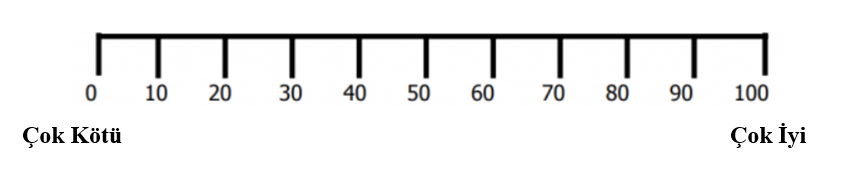 Öğrencinin performansını nasıl değerlendirirsiniz, lütfen bir puan veriniz.Öğrencinin performansını nasıl değerlendirirsiniz, lütfen bir puan veriniz.Öğrencinin performansını nasıl değerlendirirsiniz, lütfen bir puan veriniz.Öğrencinin klinik/saha uygulamalarına yönelik varsa görüş ve önerilerinizi lütfen yazınız. Öğrencinin klinik/saha uygulamalarına yönelik varsa görüş ve önerilerinizi lütfen yazınız. Öğrencinin klinik/saha uygulamalarına yönelik varsa görüş ve önerilerinizi lütfen yazınız. Öğrencinin klinik/saha uygulamalarına yönelik varsa görüş ve önerilerinizi lütfen yazınız. Değerlendiren Kişinin Adı-Soyadı:Değerlendirme Tarihi:İmza:Değerlendiren Kişinin Adı-Soyadı:Değerlendirme Tarihi:İmza:Değerlendiren Kişinin Adı-Soyadı:Değerlendirme Tarihi:İmza:Değerlendiren Kişinin Adı-Soyadı:Değerlendirme Tarihi:İmza: